                   Colegio Américo Vespucio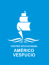                  Cuartos Medios / Idioma Extranjero: Inglés.                  JPFM / 2020Idioma Extranjero: InglésCuartos MediosTHE KITCHEN – Part 3Now, please. Try to remember the following objetcs that we use in the kitchen. If you can, translate each of them into Spanish and look for SYNONYMS for these words.Scraper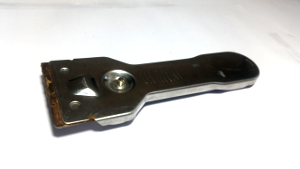 Cloth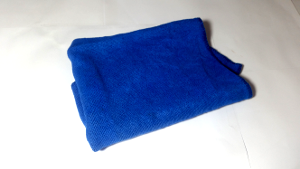 Kitchen towel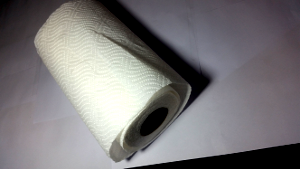 Tea towel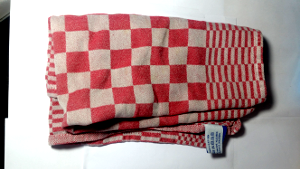 Plastic wrap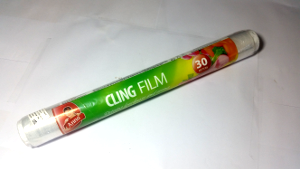 Aluminium foil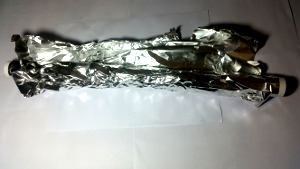 Cup vs glass vs mug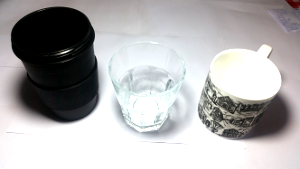 Saucer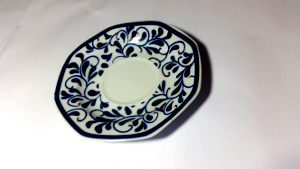 Frying pan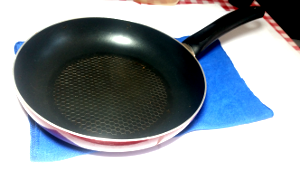 Saucepan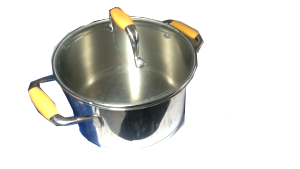 Jar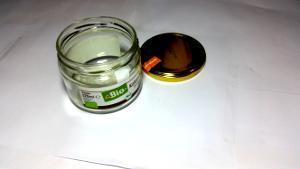 Jug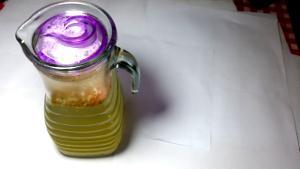 Pepperpot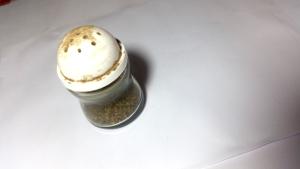 Salt shaker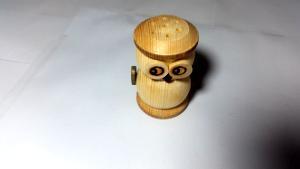 Pump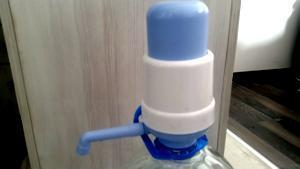 Whisk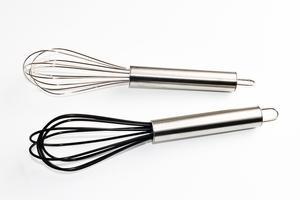 Coffee pot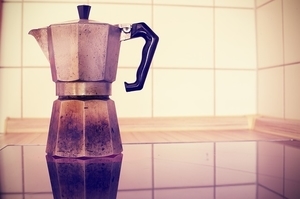 NameLevelDateIV° ________/____/ 2020AE2: Leer y demostrar comprensión de ideas principales e información relevante en textos informativos, descriptivos y narrativos auténticos, simples y de variada extensión, como solicitudes y artículos relacionados con la unidad.